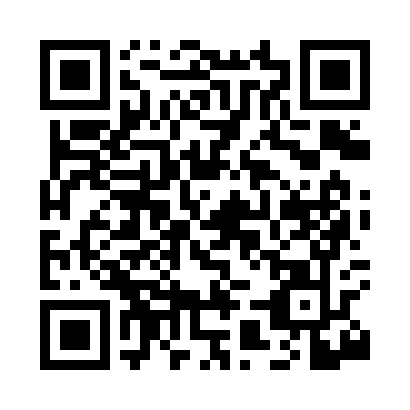 Prayer times for Tilly, Arkansas, USAMon 1 Jul 2024 - Wed 31 Jul 2024High Latitude Method: Angle Based RulePrayer Calculation Method: Islamic Society of North AmericaAsar Calculation Method: ShafiPrayer times provided by https://www.salahtimes.comDateDayFajrSunriseDhuhrAsrMaghribIsha1Mon4:325:591:155:048:319:582Tue4:336:001:165:058:319:583Wed4:346:001:165:058:319:584Thu4:346:011:165:058:319:575Fri4:356:011:165:058:319:576Sat4:366:021:165:058:309:577Sun4:366:021:165:058:309:568Mon4:376:031:175:058:309:569Tue4:386:041:175:068:309:5510Wed4:396:041:175:068:299:5511Thu4:396:051:175:068:299:5412Fri4:406:051:175:068:299:5413Sat4:416:061:175:068:289:5314Sun4:426:071:175:068:289:5215Mon4:436:071:175:068:279:5116Tue4:446:081:185:068:279:5117Wed4:456:091:185:068:269:5018Thu4:466:091:185:068:269:4919Fri4:476:101:185:068:259:4820Sat4:486:111:185:068:249:4721Sun4:496:121:185:068:249:4722Mon4:506:121:185:068:239:4623Tue4:516:131:185:068:229:4524Wed4:526:141:185:068:229:4425Thu4:536:141:185:068:219:4326Fri4:546:151:185:058:209:4227Sat4:556:161:185:058:199:4128Sun4:566:171:185:058:199:4029Mon4:576:171:185:058:189:3830Tue4:586:181:185:058:179:3731Wed4:596:191:185:058:169:36